Run 30 – 5.0km Panatalinga Run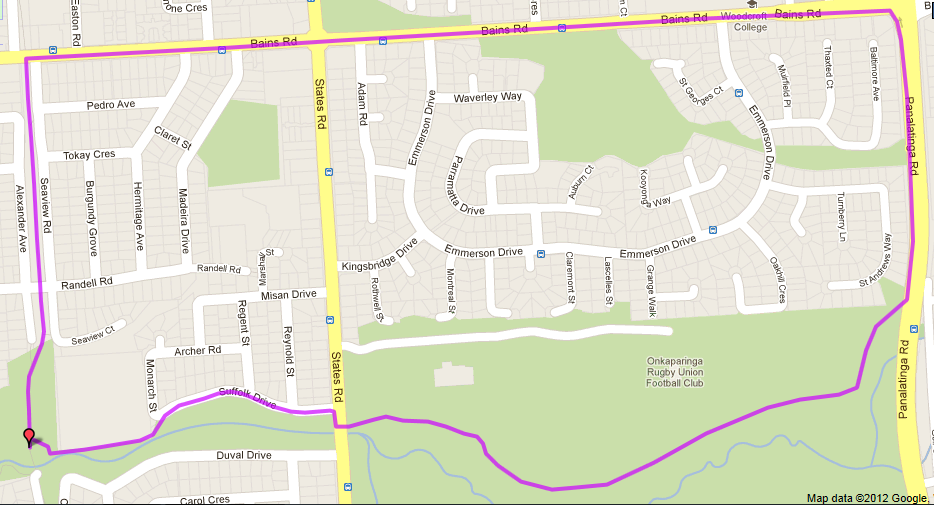 Run 30 - 10.5km Old Reynella Loop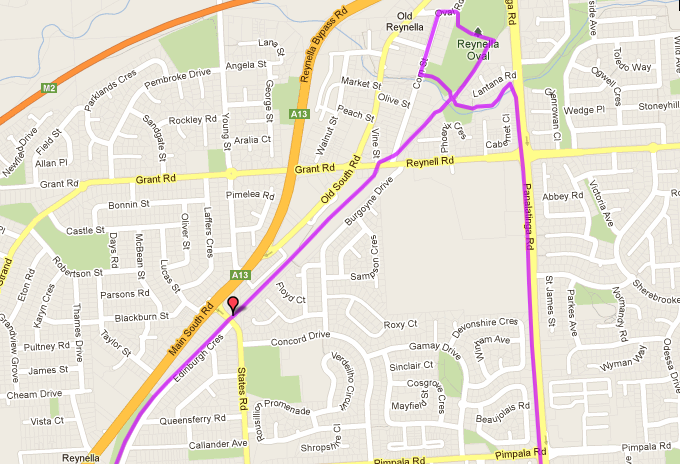 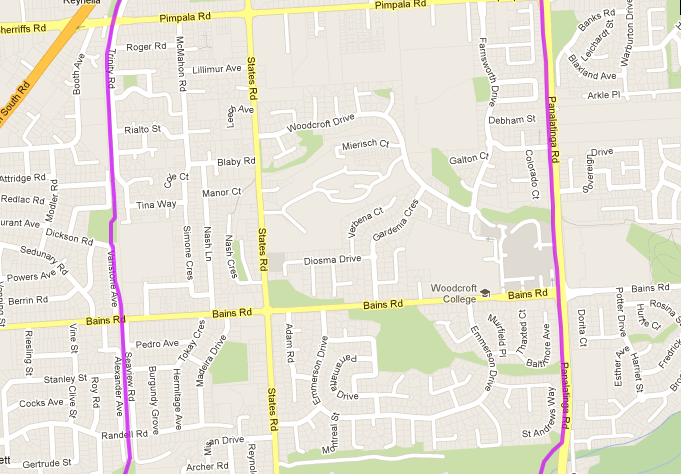 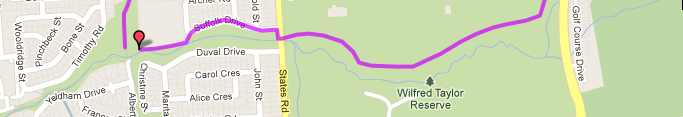 Run 30 – 20.0km Panatalinga Run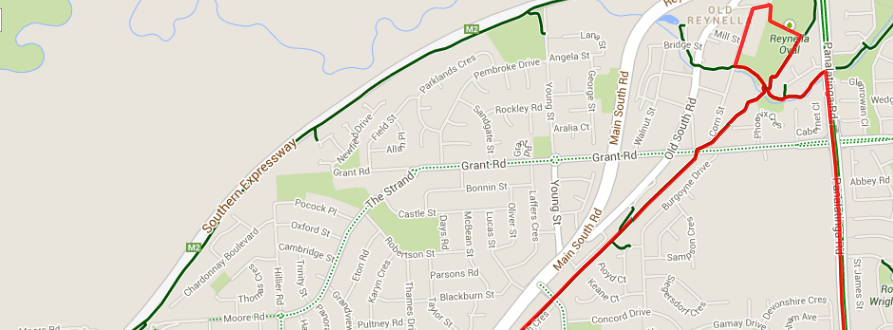 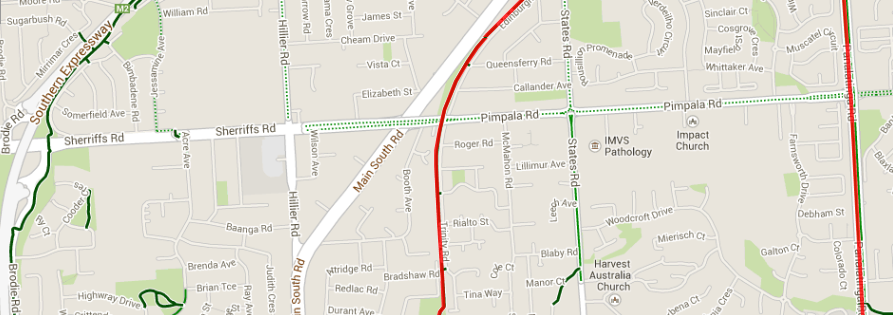 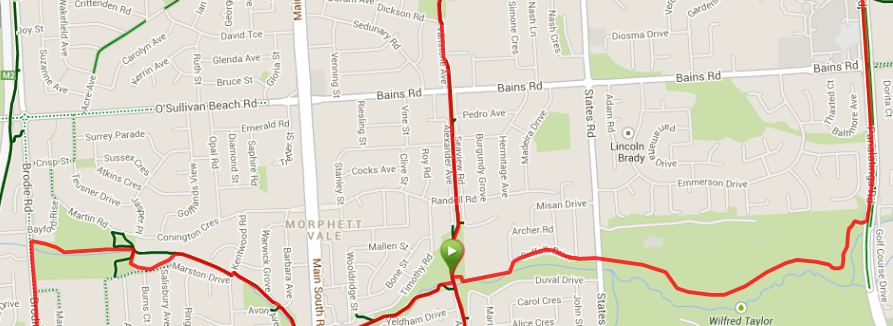 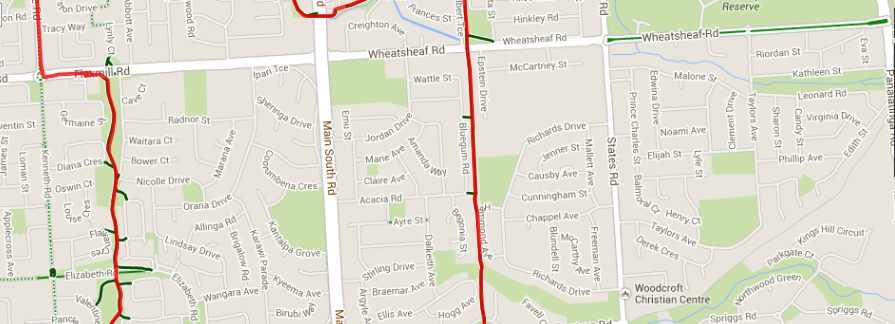 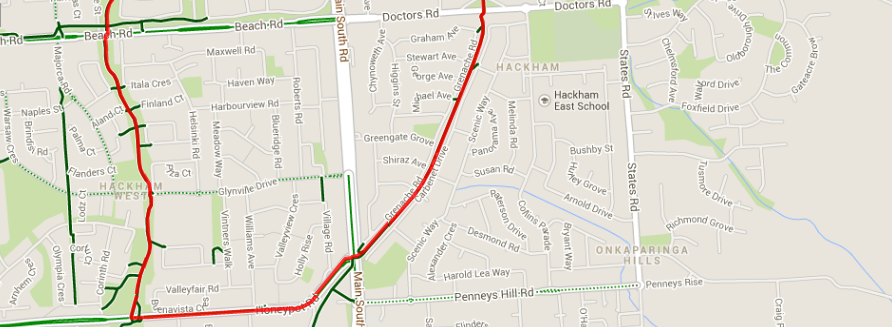 